Затвердженона засіданні  Ради учнівського самоврядування «Веселка»Протокол № 1 від  9   вересня 2021 рокуПлан роботи   Ради учнівського самоврядуванняЗЗСО «Зубильненська гімназія» на 2021-2022 н. р.У 2020-2021 н. р. робота  Ради учнівського самоврядування – вищого органу ЗОШ І-ІІ ст. села Зубильне  була спрямована на формування в учнів активної життєвої позиції, їх соціальної підготовки до активної участі в демократичному управлінні суспільством. Відповідно до основних положень Концепції громадянського виховання в системі розвитку та діяльності гімназії планувались всі виховні заходи. Учнівське самоврядування, яке містить потужний виховний потенціал, сприяє створенню умов і можливостей для самореалізації молоді, виховання соціально активної особистості, залученню її до різноманітних сфер соціальних відносин, соціальної практики.         Метою діяльності  Ради учнівського самоврядування є розвиток творчого потенціалу дітей та юнацтва, захист їх прав та інтересів, залучення до участі у громадському житті.Завдання: * вивчення і аналіз реального процесу діяльності учнівського самоврядування в гімназії;          * розбудова демократичної системи учнівського самоврядування;     розробка механізмів їх взаємодії і координації;         * стимулювання розвитку реалізації  лідерського потенціалу юнаків та дівчат у різних сферах їх життєдіяльності;* забезпечення умов для повноправної участі учнівської молоді у прийнятті рішень, широкого залучення молоді до формування органів самоврядування ;* орієнтація на новітні підходи і функції учнівського самоврядування, формування і розвиток в дітей та учнівської молоді позитивно спрямованих соціально значущих якостей, їх активного прояву в інтересах особистості, суспільства і держави.	Вирішення поставлених завдань дозволить проаналізувати та розробити рекомендації, які будуть спрямовані на підвищення ефективності всього освітнього процесу гімназії за рахунок розширення сфери і функцій діяльності учнівського самоврядування.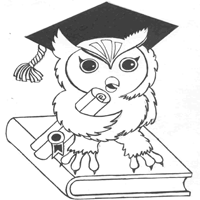 У  гімназійних стінах починається  все, що нас може радувати чи непокоїти... Тут сьогодні плекається громадянин, який перейме на свої плечі тягар з плечей старших поколінь, діятиме й мислитиме по-новому, нестандартно, буде активніше перетворювати  життя, боротись за світлі ідеали.О.ЗахаренкоВересеньКонференція Ради Учнівського самоврядування «Проектуємо своє майбутнє». Формування активу учнівського самоврядування «Веселка». Визначення структури  Ради учнівської  самоврядування  на навчальний рік.Розробити  та затвердити    план роботи  Ради Учнівського самоврядування на І семестр 2021-2022 н. р.Визначення завдань та напрямків роботи по центрах на навчальний рік.Підготовка до святкування Дня працівників освіти та Дня самоврядування.ЖовтеньОрганізація вітальних заходів учнів гімназії з нагоди професійного свята – Дня працівників освіти.Розглянути питання якості навчання учнів гімназії ( за підсумками рейдів-перевірок ) центру «Знання».Тематичне засідання активу учнівського самоврядування «Веселка» на тему   Участь в організації та проведення тижня з протидії боулінгу (16.10)Розробити та подати директору гімназії на затвердження план роботи на осінні канікули.ЛистопадОрганізація дозвілля в позаурочний час. Звіт Центру творчого «Розвитку».Звіт центру «Знання»  про успішність та відвідування учнів школи за вересень-жовтень.Взяти активну участь у підготовці та проведенні кольорового тижня..Поведінка здобувачів освіти в урочний час. Звіт центру дисципліни та порядку «Закон і ми».Тематичне засідання активу учнівського самоврядування «Веселка» на тему «Правова вихованість:проблеми,шляхи її підвищення»Організація та проведення заходів, приурочених річниці голодомору на Україні 1932-1933 рр. та Дня Гідності та Свободи.Грудень Організація та проведення тематичного засідання  Ради учнівського самоврядування Організація та проведення заходів до Всесвітнього дня боротьби зі СНІДом (01.12), Дня прав людини (10.12) та тижня профілактики шкідливих звичок «Життя – це мить,зумій його прожити»Святкування Дня Збройних Сил України в гімназії.Організація заходів та підготовка до новорічних свят.Складання   спільно з класними керівниками, педагогічним колективом гімназії  плану роботи на зимові. Результативність роботи  учнівського самоврядування  за І семестр. ( Лідер дитячого самоврядування )Звіт радників центрів про виконану роботу в І семестрі.Організація змістовного відпочинку на зимових канікулах.СіченьЗвіт лідер учнівського самоврядування «Веселка» про виконану роботу в І семестрі (на робочій лінійці).Обговорення та затвердження плану роботи учнівського самоврядування «Веселка» на ІІ семестр 2021-2022 н. р.Обговорення та затвердження плану роботи та засідань активу учнівського самоврядування «Веселка» на ІІ семестр.Відзначення історичних пам’ятних дат у січні: День Соборності України, річниці бою під Крутами.Організація роботи класного учнівського самоврядування.ЛютийОрганізація відео привітання для випускників  ЗЗСО «Зубильненська гімназія»Організація роботи «Пошти Амура».Круглий стіл за участю активу учнівського самоврядування «Не споглядати й говорити, а діяти й творити».Організація та проведення заходів до Дня рідної мови (21лютого)Організація святкування 8 Березня.Звіт про виконану роботу центру дисципліни і порядку «Закон і ми». БерезеньРезультати проведення рейдів-перевірок (згідно плану)Організація та проведення святкових вогників приурочених  Міжнародному жіночому дню 8 Березня.Організувати та провести навчання активу учнівського самоврядування на тему: «Роль учнівського самоврядування у функціонуванні гімназії».  Скласти  спільно з класними колективами, педагогічним колективом школи план роботи на весняні канікули.Організація та проведення змістовного відпочинку учнів  під час весняних канікул. Результати роботи центру «Знання». КвітеньРобота центру «Господарські справи». Організація трудових десантів на пришкільних ділянках, клубах, на подвір’ї гімназії. Організація благоустрою території  гімназії ( протягом місяця).Організація змістовного дозвілля, відпочинку здобувачів освіти.Заслуховування питання про дисципліну учнів під час перебування в гімназії та в позаурочний час .Робота центру дисципліни і порядку «Закон і ми» по вихованню в учнів свідомої дисципліни.Робота центру «Друзі природи» .Організація та проведення конференції учнівського самоврядування на тему : «Самоврядування – не самоціль, цікаве  життя у гімназії».ТравеньУчасть активу учнівського самоврядування «Веселка» у проведенні  тижня пам`яті «Ваша перемога у наших серцях». Відзначення 77-річниці перемоги над німецько-фашистськими загарбниками.Робота центру милосердя «Добрі справи» в організації привітання ветеранів, вдів, учасників руху опору, малолітніх в’язнів з Днем Перемоги.Організація та проведення Дня Здоров`я.     4.  Результати роботи учнівського самоврядування «Веселка» за ІІ семестр          2021-2022  навчального року  (підсумки роботи активу учнівського      самоврядування  та      окремо по центрах).      5.Складання плану оздоровлення дітей в літній період,  спільно з класними колективами, педагогічним колективом гімназії.